Sunday   Monday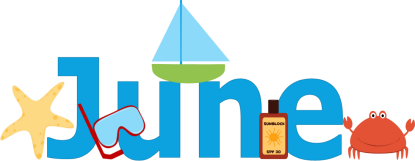 TuesdayWednesdayThursday FridaySaturday For more information on upcoming runs/races/walks please visit: http://www.honolulu.gov/cms-dts-menu/site-dts-sitearticles/983-site-dts-usage-cat/site-dts-usage-2017-cat/25885-apr.html Waimanalo Market Co-Op is located at the old Mel’s market (in between McDonald’s and `Ai Love Nalo), and open Tuesday through Saturday 10a-7p, Sundays from 10am-5pm, and CLOSED Mondays.Summer registration for Kailua Rec Center/Waimanalo District Park/Beach Park are still being accepted. Visit  http://parks.honolulu.gov/sdi/home.html for more information or call ph. 259-8926Waimanalo Health Center events take place at the Goebert Learning Center (GLC), Niu Conference Room (NIU) or WIC Family Room For more information on upcoming runs/races/walks please visit: http://www.honolulu.gov/cms-dts-menu/site-dts-sitearticles/983-site-dts-usage-cat/site-dts-usage-2017-cat/25885-apr.html Waimanalo Market Co-Op is located at the old Mel’s market (in between McDonald’s and `Ai Love Nalo), and open Tuesday through Saturday 10a-7p, Sundays from 10am-5pm, and CLOSED Mondays.Summer registration for Kailua Rec Center/Waimanalo District Park/Beach Park are still being accepted. Visit  http://parks.honolulu.gov/sdi/home.html for more information or call ph. 259-8926Waimanalo Health Center events take place at the Goebert Learning Center (GLC), Niu Conference Room (NIU) or WIC Family Room For more information on upcoming runs/races/walks please visit: http://www.honolulu.gov/cms-dts-menu/site-dts-sitearticles/983-site-dts-usage-cat/site-dts-usage-2017-cat/25885-apr.html Waimanalo Market Co-Op is located at the old Mel’s market (in between McDonald’s and `Ai Love Nalo), and open Tuesday through Saturday 10a-7p, Sundays from 10am-5pm, and CLOSED Mondays.Summer registration for Kailua Rec Center/Waimanalo District Park/Beach Park are still being accepted. Visit  http://parks.honolulu.gov/sdi/home.html for more information or call ph. 259-8926Waimanalo Health Center events take place at the Goebert Learning Center (GLC), Niu Conference Room (NIU) or WIC Family Room For more information on upcoming runs/races/walks please visit: http://www.honolulu.gov/cms-dts-menu/site-dts-sitearticles/983-site-dts-usage-cat/site-dts-usage-2017-cat/25885-apr.html Waimanalo Market Co-Op is located at the old Mel’s market (in between McDonald’s and `Ai Love Nalo), and open Tuesday through Saturday 10a-7p, Sundays from 10am-5pm, and CLOSED Mondays.Summer registration for Kailua Rec Center/Waimanalo District Park/Beach Park are still being accepted. Visit  http://parks.honolulu.gov/sdi/home.html for more information or call ph. 259-8926Waimanalo Health Center events take place at the Goebert Learning Center (GLC), Niu Conference Room (NIU) or WIC Family Room1People’s Open Market ($$-Food)7:15-8:15am, Waimanalo Beach Park 9-10am, Kailua District Park 10:45-11:45am, Kaneohe District Park Kailua Town Farmers Market ($$-Food) 5-7:30pmBoxing, Keiki and Adults 4-6pmHula, Keiki 6:30-7:30p2Walking Group 12:05-12:40 pm (WHC-Meet at Stop Light)Line Dance, Intermediate 6:30-8:30pm Troy Barboza Law Enforcement Torch Run 6:30pm-9:00pm3Mahiku Farmers Market ($$-Food)8am-2pm, Benjamin Parker Elementary 4-8pm, Windward United Church of Christ 4Kailua Farmers Market ($$-Food) 8:30-12pm, Kailua Elementary Windward Mall Farmers Market ($$-Food) 9:45am-2pm, Macy’s Wing 5I Ka `Olelo, Hawaiian language class, 9-10am, NIUI Ka Hula, Hula & Polynesian dance, 10-11am, NIUMalama Pono`I (Diabetes Prevention Program) 10am-12pm, GLC (Free)Yoga with Laurie Freed 11am-12Noon, GLC (Free)Walking Group 12:05-12:40 pm (WHC-Meet at Stop Light)Boxing, Keiki and Adults 4-6pmMakanalani Farmers Market ($$-Food) 4-8pm, Olomana Golf 6Healthy Hearts, 10:30-11:30a, NIU Diabetes Support Group 2:30-3:30p, NIUBoxing, Keiki and Adults 4-6pm7Breastfeeding Support Group 10-10:30am, WIC Family RoomBP & Pre-Diabetes Screening 10-11:30am, WHC GLC (Free) Walking Group 12:05-12:40 pm (WHC-Meet at Stop Light)E Ola Pono Farmers Market ($$-Food) 10a-1pm, WHC GLCWindward Mall Farmers Market ($$-Food) 2:30-7:30pmBoxing, Keiki and Adults 4-6pmCrossfit 5-6:30pm, Kaiona Beach Park (Free)Alive & Limber 4 to 5pmLine Dance, Beginner 6-8pm	8People’s Open Market ($$-Food)7:15-8:15am, Waimanalo Beach Park 9-10am, Kailua District Park 10:45-11:45am, Kaneohe District Park Kailua Town Farmers Market ($$-Food) 5-7:30pmBoxing, Keiki and Adults 4-6pm9Malama Pono`I (Diabetes Prevention Program) 9-10:30am, GLC (Free)Walking Group 12:05-12:40 pm (WHC-Meet at Stop Light)Line Dance, Intermediate 6:30-8:30pm10Mahiku Farmers Market ($$-Food)8am-2pm, Benjamin Parker Elementary 4-8pm, Windward United Church of Christ11Kailua Farmers Market ($$-Food) 8:30-12pm, Kailua Elementary Windward Mall Farmers Market ($$-Food) 9:45am-2pm, Macy’s Wing 12I Ka `Olelo, Hawaiian language class, 9-10am, NIUI Ka Hula, Hula & Polynesian dance, 10-11am, NIUWalking Group 12:05-12:40 pm (WHC-Meet at Stop Light)Boxing, Keiki and Adults 4-6pmMakanalani Farmers Market ($$-Food) 4-8pm, Olomana Golf 13Healthy Hearts, 10:30-11:30a, NIU Diabetes Support Group 2:30-3:30p, NIUBoxing, Keiki and Adults 4-6pm14Happy & Hapai 10-10:30am, WIC Family RoomWalking Group 12:05-12:40 pm (WHC-Meet at Stop Light)E Ola Pono Farmers Market ($$-Food) 10a-1pm, WHC GLCWindward Mall Farmers Market ($$-Food) 2:30-7:30pmBoxing, Keiki and Adults 4-6pmCrossfit 5-6:30pm, Kaiona Beach Park (Free)Alive & Limber 4 to 5pmLine Dance, Beginner 6-8pm	15People’s Open Market ($$-Food)7:15-8:15am, Waimanalo Beach Park 9-10am, Kailua District Park 10:45-11:45am, Kaneohe District Park Kailua Town Farmers Market ($$-Food) 5-7:30pmBoxing, Keiki and Adults 4-6pm16Cribs for Kids 10-11am, NIU (Call WIC for more details to register 259-7940)Walking Group 12:05-12:40 pm (WHC-Meet at Stop Light)Line Dance, Intermediate 6:30-8:30pm17Mahiku Farmers Market ($$-Food)8am-2pm, Benjamin Parker Elementary 4-8pm, Windward United Church of Christ 18Kailua Farmers Market ($$-Food) 8:30-12pm, Kailua Elementary Windward Mall Farmers Market ($$-Food) 9:45am-2pm, Macy’s Wing 19I Ka `Olelo, Hawaiian language class, 9-10am, NIUI Ka Hula, Hula & Polynesian dance, 10-11am, NIUMalama Pono`I (Diabetes Prevention Program) 10am-12pm, GLC (Free)Walking Group 12:05-12:40 pm (WHC-Meet at Stop Light)Boxing, Keiki and Adults 4-6pmMakanalani Farmers Market ($$-Food) 4-8pm, Olomana Golf 20Healthy Hearts, 10:30-11:30a, NIU Diabetes Support Group 2:30-3:30p, NIUBoxing, Keiki and Adults 4-6pm21Breastfeeding Support Group 10-10:30am, WIC Family RoomBP & Pre-Diabetes Screening 10-11:30am, WHC GLC (Free) Walking Group 12:05-12:40 pm (WHC-Meet at Stop Light)E Ola Pono Farmers Market ($$-Food) 10a-1pm, WHC GLCWindward Mall Farmers Market ($$-Food) 2:30-7:30pmBoxing, Keiki and Adults 4-6pmCrossfit 5-6:30pm, Kaiona Beach Park (Free)Alive & Limber 4 to 5pmLine Dance, Beginner 6-8pm22People’s Open Market ($$-Food)7:15-8:15am, Waimanalo Beach Park 9-10am, Kailua District Park 10:45-11:45am, Kaneohe District Park Kailua Town Farmers Market ($$-Food) 5-7:30pmBoxing, Keiki and Adults 4-6pm23Walking Group 12:05-12:40 pm (WHC-Meet at Stop Light)Line Dance, Intermediate 6:30-8:30pm24Mahiku Farmers Market ($$-Food)8am-2pm, Benjamin Parker Elementary 4-8pm, Windward United Church of Christ 25Kailua Farmers Market ($$-Food) 8:30-12pm, Kailua Elementary Windward Mall Farmers Market ($$-Food) 9:45am-2pm, Macy’s Wing 26I Ka `Olelo, Hawaiian language class, 9-10am, NIUI Ka Hula, Hula & Polynesian dance, 10-11am, NIUWalking Group 12:05-12:40 pm (WHC-Meet at Stop Light)Boxing, Keiki and Adults 4-6pmMakanalani Farmers Market ($$-Food) 4-8pm, Olomana Golf 27Healthy Hearts, 10:30-11:30a, NIU Diabetes Support Group 2:30-3:30p, NIUBoxing, Keiki and Adults 4-6pm28Happy & Hapai 10-10:30am, WIC Family RoomWalking Group 12:05-12:40 pm (WHC-Meet at Stop Light)E Ola Pono Farmers Market ($$-Food) 10a-1pm, WHC GLCWindward Mall Farmers Market ($$-Food) 2:30-7:30pmBoxing, Keiki and Adults 4-6pmCrossfit 5-6:30pm, Kaiona Beach Park (Free)Alive & Limber 4 to 5pmLine Dance, Beginner 6-8pm29 People’s Open Market ($$-Food)7:15-8:15am, Waimanalo Beach Park 9-10am, Kailua District Park 10:45-11:45am, Kaneohe District Park Kailua Town Farmers Market ($$-Food) 5-7:30pmBoxing, Keiki and Adults 4-6pm30Walking Group 12:05-12:40 pm (WHC-Meet at Stop Light)Line Dance, Intermediate 6:30-8:30pm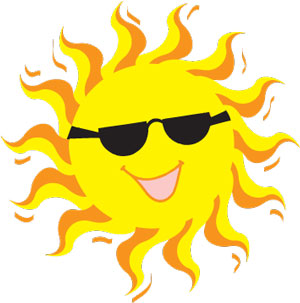 